                                                      УКРАЇНА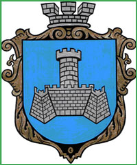 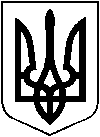 ХМІЛЬНИЦЬКА МІСЬКА РАДАВінницької областіВИКОНАВЧИЙ КОМІТЕТ РІШЕННЯвід “ вересня  2017р.                                                                     № 356      м. ХмільникРозглянувши заяви гр. Чорного М.І. від 22.09.2017 року щодо зміни поштової адреси об’єктам нерухомого майна, відповідно до Порядку присвоєння та зміни поштових адрес об’єктам нерухомого майна, встановлення та утримання будинкових знаків в м. Хмільнику, затвердженого рішенням виконавчого комітету міської ради від р. № 139, та Інструкції про порядок проведення технічної інвентаризації об’єктів нерухомого майна, затвердженої наказом Держбуду України від 24.05.2001 № 127 (із змінами та доповненнями),  керуючись підпунктом 10 пункту «б» ст. 30 ст. 59 Закону України «Про місцеве самоврядування в Україні», виконавчий комітет міської радиВ И Р І Ш И В :1. Змінити адресу будівель та споруд, що належат гр. Чорному Миколі Івановичу на підставі договору купівлі-продажу частини будівлі від 06.07.2017 року  з вул. Привокзальна, 1 на вул. Привокзальна, 1А.  Підстава: заява Чорного М.І, від 22.09.2017 року, висновок щодо технічної можливості поділу обєкта нерухомого майна від 20.08.2017 року №69.2. Змінити адресу земельної ділянки  площею 15536 кв.м.  кадастровий номер 0510900000:00:001:1299, на якій розміщені вище зазначені будівлі з вул. Привокзальна, 1 на вул. Привокзальна, 1А.  3. Рекомендувати заявнику:- звернутися до суб’єкта господарювання, у складі якого працюють відповідальні виконавці окремих видів робіт ( послуг), пов’язаних зі створенням об’єктів архітектури, які мають відповідний кваліфікаційний сертифікат, для внесення змін до технічної документації зазначеного вище об'єкту нерухомого майна; - власникам об’єктів нерухомого майна  встановити  відповідні аншлаги на фасадах будівель із назвою вулиці та номером; 4. Контроль за виконанням цього рішення покласти на заступника міського голови з питань діяльності виконавчих органів ради згідно з розподілом обов’язків. Міський голова                                                                С.Б. РедчикПро зміну поштової адреси об’єктам нерухомого майна в м.Хмільнику  